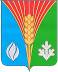 Совет депутатовМуниципального образования Лабазинский сельсоветКурманаевского района Оренбургской области(четвертого созыва)РЕШЕНИЕ05.09.2022                                                                                                          № 84Об утверждении Порядка ведения реестра территориального общественного самоуправления в муниципальном образовании Лабазинский сельсовет Курманаевского района Оренбургской областиВ соответствии с решением Совета депутатов от 26.06.2018 № 87 «Об утверждении Положения о территориальном общественном самоуправлении в муниципальном образовании Лабазинский сельсовет Курманаевского района Оренбургской области», на основании Устава муниципального образования Лабазинский сельсовет, Совет депутатов решил:1. Утвердить Порядок ведения реестра территориального общественного самоуправления в муниципальном образовании Лабазинский сельсовет Курманаевского района Оренбургской области, согласно приложению.2. Решение Совета депутатов от 26.06.2018 № 89 «Об утверждении Порядка ведения реестра территориального общественного самоуправления в муниципальном образовании Лабазинский сельсовет Курманаевского района Оренбургской области» признать утратившим силу.3. Контроль за исполнением настоящего решения оставляю за собой.4. Настоящее решение вступает в силу после его официального опубликования в газете «Лабазинский вестник» и подлежит размещению на официальном сайте муниципального образования в сети Интернет.Председатель Совета депутатов                                                   Г.В.КриволаповВрио главы муниципального образования                                      Е.Н.ГридневаРазослано: в дело, администрации района, прокуроруПриложениек решению Совета депутатовот 05.09.2022 № 84Порядокведения реестра территориального общественного самоуправления в муниципальном образовании Лабазинский сельсовет Курманаевского района Оренбургской области(далее – Порядок)1. Настоящий Порядок разработан в соответствии с Положением о территориальном общественном самоуправлении в муниципальном образовании Лабазинский сельсовет Курманаевского района Оренбургской области, утвержденным решением Совета депутатов от 26.06.2018 № 87 (далее - Положение) и определяет процедуру ведения реестра территориального общественного самоуправления в муниципальном образовании Лабазинский сельсовет Курманаевского района Оренбургской области (далее – Реестр) в Администрации муниципального образования Лабазинский сельсовет (далее – Администрация сельсовета).2. Реестр уставов ведётся в целях учёта количественного и качественного состава территориального общественного самоуправления (далее – ТОС), формирования информационной базы, необходимой для развития ТОС на территории муниципального образования Лабазинский сельсовет.3. Реестр ведет Администрация сельсовета на бумажном носителе в виде журнала по форме согласно приложению к настоящему Порядку путем внесения сведений, указанных в пункте 5 настоящего Порядка.Журнал нумеруется и прошивается. На оборотной стороне последнего листа журнала указывается количество пронумерованных и прошитых листов, проставляются подпись специалиста Администрации сельсовета, ответственного за ведение Реестра, (далее - ответственный специалист) и печать Администрации сельсовета.На оборотной стороне последнего листа журнала дополнительно указываются последний порядковый номер записи в Реестре и дата окончания ведения журнала (дата внесения последней реестровой записи). Данные записи удостоверяются подписью ответственного специалиста. В новом журнале нумерация реестровых записей продолжается.Оконченные делопроизводством журналы хранятся в Администрации сельсовета.4. В случае несоответствия между сведениями, включёнными в записи реестра на электронном носителе, и сведениями, содержащимися в документах, на основании которых внесены такие записи, приоритет имеют сведения, содержащиеся в указанных документах.5. Реестровая запись содержит следующие сведения:- номер реестровой записи;- дата внесения записи;- наименование ТОС;- границы ТОС;- дата проведения учредительного собрания (конференции) граждан;- дата регистрации устава ТОС, изменений и дополнений в устав ТОС; - реквизиты соответствующих решений (постановлений) об установлении границ ТОСов;- фамилия, имя, отчество руководителей органов ТОС, контактные телефоны;- структура органов ТОС;- адрес (местонахождение) ТОС.6. В случае изменения содержащихся в реестре уставов ТОС сведений ранее внесённые сведения сохраняются.7. Сведения о ТОС вносятся в реестр ответственным специалистом, на основании документов, представленных для регистрации устава ТОС, постановления Администрации сельсовета о регистрации устава ТОС, в течение 10 рабочих дней со дня регистрации устава ТОС.8. При выявлении ошибочности сведений, внесенных в Реестр, ответственным специалистом:заносится в журнал новая реестровая запись, содержащая точные сведения;ошибочная реестровая запись зачеркивается таким образом, чтобы зачеркнутый текст сохранился, при этом в графе «Примечания» Реестра указывается номер реестровой записи, в которой указаны точные сведения. После слов «исправленному верить» указываются фамилия, инициалы ответственного специалиста, внесшего исправление, дата внесения исправлений и ставится подпись ответственного исполнителя.9. В случае прекращения деятельности территориального общественного самоуправления, на основании решения собрания (конференции) граждан о самороспуске, фактического прекращения деятельности ТОС в других случаях, предусмотренных действующим законодательством, в реестр уставов ТОС вносится запись о прекращении деятельности ТОС.10. Содержащиеся в реестре сведения о регистрации ТОС предоставляются бесплатно по запросу на имя главы Администрации сельсовета  в виде выписки из реестра или справки об отсутствии запрашиваемой информации, оформленной в виде ответа на письменный запрос.11. Срок предоставления запрашиваемых сведений не более 30 дней со дня регистрации запроса.12. Запрос регистрируется в журнале, который ведётся на бумажном носителе.В журнал вносятся следующие сведения:- дата поступления запроса;- об авторе запроса: для физического лица – фамилия, имя, отчество и почтовый адрес, для юридического лица, органа государственной власти и местного самоуправления – его наименование и почтовый адрес;- о запросе: сведения, за которыми обратился заявитель;- дата и номер ответа.Приложениек Порядку ведения реестратерриториального общественногосамоуправления в муниципальномобразовании Лабазинский сельсоветКурманаевского района Оренбургской областиРЕЕСТРУставов территориального общественного самоуправленияномер реестровой записидата внесения записинаименование ТОСграницы ТОС/ адрес (местонахождение) ТОСдата проведения учредительного собрания (конференции) граждандата регистрации устава ТОС, изменений и дополнений в устав ТОСреквизиты соответствующих решений (постановлений) об установлении границ ТОСовФ.И.О. руководителей органов ТОС, конт. телефоныструктура органов ТОСиные сведения (в т.ч. о прекращении деятельности ТОС) 